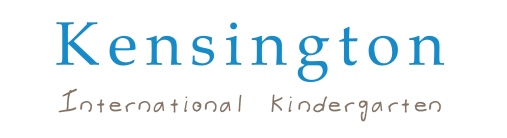 Deputy Headteacher – Person SpecificationEducational Qualifications and TrainingEducational Qualifications and TrainingEssentialQualified Teacher StatusDegree or equivalentDesirableEvidence of further studyWillingness to study for NPQHExperienceExperienceEssentialVaried experience and understanding of teaching and learning across the EYFS and Key Stage 1Previous recent experience in a senior leader or middle manager role in a primary schoolExperience of data analysisResponsibility for developing, monitoring and evaluating an aspect of school provisionExperience of leading and managing peopleExperience of contributing to self evaluation and school improvementExperience of leading training and other staff development activities, including performance managementDesirableExperience of teaching in more than one key stageExperience of working in at least two schools Experience of coaching and mentoringExperience of working with governors, parents and the wider communityKnowledge and UnderstandingKnowledge and UnderstandingEssentialA proven track record as an outstanding teacherKnowledge of the curriculum for Foundation Stage and Key Stage 1In-depth knowledge of curriculum development and effective pedagogySound understanding of assessment, recording and reportingUnderstanding of strategies for school improvementKnowledge of how the effective use of data and target setting can raise standardsUp-to-date knowledge and understanding of current educational issuesDesirableEvidence of highly effective teaching in more than one year groupSubject Leadership of either Literacy or NumeracyKnowledge of Raise-online or similarSkillsSkillsEssentialAbility to positively influence othersAbility to motivate, lead and manage people to work both individually and in teamsAbility to implement change and plan strategicallyOutstanding communication skills, with a range of audiences both orally and in writingUnderstanding, analysis and interpretation of school performance dataAbility to prioritise, work under pressure and meet deadlinesEffective problem solving skillsEffective administrative and organisational skillsPersonal AttributesPersonal AttributesEssentialValue all children and committed to the development of the whole child Relate well to pupils, staff and parents and care about their individual needsBe passionate about learning through PlayAble to adapt to changing circumstances and new ideas in a positive and creative mannerAbility to deal with sensitive issues in a professional mannerHas high standards of self and othersGood judgement Energy and enthusiasmIntegrity and loyaltyA positive attitude and good sense of humour